Семинарское занятие №2 «Российское государство 16-17 вв.»1) Задание для посменного  опроса по теме:Укажите хронологические рамки эпохи «Нового времени». Каково происхождение этого понятия?Какие изменения в экономике произошли на рубеже XV-XVIIвв. В Европе?Назовите основные причины Реформации?Почему в Европе XVI-XVIIвв. произошли буржуазные революции?В чем заключается сущность абсолютизма и каковы предпосылки его формирования?Какие новые черты в культурной сфере появились в эпоху «Нового времени»?Что такое Просвещение?В чем заключились силы и слабость китайской империи в XVI-XVII вв.?Каковы были основные формы  и методы обогащения европейских стран на первом этапе колонизации Востока?Что такое промышленный переворот и каковы были особенности его протекания в странах Запада?К каким крупнейшим социальным изменениям  привел промышленный переворот?2)Тестовые задания«Входной контроль – тестирование на владение материалом».Цель:-входной контроль, определяющий готовность обучающегося к работе по курсу;-диагностика для выявления пробелов в знаниях обучающегося;-проверка исходного уровня, создание настроя обучающегося на данную предметную область.1. Первый Земский собор был созван в:1) 1547 г.2) 1549 г. 3) 1550 г. 4) 1555 г.(1 балл)2. Как назывался кружок единомышленников, сложившийся вокруг молодого царя Ивана IV в 1549-1560 гг.?:1) губная изба; 2) Земский собор; 3) Избранная рада; 4) Боярская дума;(1 балл)3. Орган центрального управления в России в XIV — начале XVIII в. Назывался:1) губа; 2) приказ; 3) земская изба; 4) дума.(1 балл)4. Реформа местного управления, проведённая в 1556 г., предполагала:1) принятие «Уложения о службе»; 2) создание стрелецкого войска из свободных людей;
3) учреждение выборной должности губных старост;4) создание избранной тысячи — поместного ополчения;(1 балл)5. Прочтите отрывок из труда современного автора и укажите, о ком идёт речь.«Они были призваны «грызть» царских изменников и «выметать» из государства измену. В знак своего предназначения они прикрепляли у седла лошади голову собаки и метлу».1) казаки; 2) стригольники; 3) опричники; 4) стрельцы.(1 балл)6. Восточная политика Ивана IV привела к:1) завоеванию Поволжья и Западной Сибири; 2) завоеванию Средней Азии;
3) началу освоения Дальнего Востока; 4) началу освоения Восточной Сибири.(2 балла)7. Рассмотрите схему и выполните задание.Укажите имя правителя Московского государства, во время царствования которого был совершён поход по маршруту, обозначенному на схеме.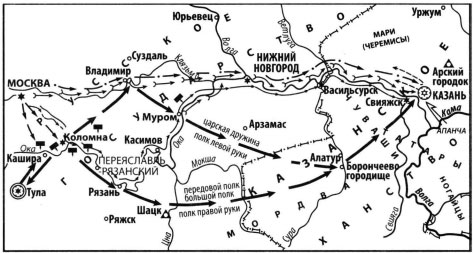 1) Дмитрий Донской; 2) Иван III; 3) Василий III; 4) Иван IV Грозный.(2 балла)8. Для внутренней политики Ивана Грозного было характерно:1) усиление самодержавия;2) повышение авторитета представительных органов;
3) возрождение вечевых порядков; 4) усиление влияния церкви в государстве.(2 балла)9. Результатом казачьих походов под руководством Ермака Тимофеевича явилось присоединение территории:1) Казанского ханства; 2) Астраханского ханства;
3) Сибирского ханства; 4) Крымского ханства.(2 балла)10. Указ о заповедных летах предусматривал:1) создание земских и приказных изб; 2) отмену торговых пошлин на торговлю солью;
3) отмену опричнины;4) запрет переходов крестьян от одного земледельца к другому в определённые годы.(2 балла)11. Сравните характерные черты Российского государства в конце XV в. (при Иване III) и в XVI в. (в годы правления Ивана IV). Выберите и запишите в первую колонку таблицы порядковые номера черт сходства, а во вторую — порядковые номера черт различия.1) значительную часть войска составляло дворянское ополчение;
2) государь всея Руси венчался на царство и носит царский титул;
3) создаются стрелецкие полки;
4) принимаются судебники — своды законов единого государства.(2 балла)12. Расположите в хронологической последовательности исторические события. Запишите цифры, которыми обозначены исторические события в правильной последовательности в ответ.1) смерть Василия III; 2) созыв первого Земского собора;
3) Стоглавый собор под руководством митрополита Макария;
4) введение единой для всей страны денежной единицы.(2 балла)13. Прочтите отрывок из сочинения историка и ответьте на вопросы.	«В декабре он уехал со всеми своими друзьями, слугами и казной в Александровскую слободу. Отсюда он отправил в Москву два письма: одно патриарху, с жалобами на заговоры и неверность вельмож, на сообщничество духовенства, которое, злоупотребляя правом печаловаться, препятствовало царю казнить виновных; в другом письме он успокаивал московских жителей, говоря, что они не подверглись его опале. Столица пришла в ужас… Торжественная процессия отправилась в Александровскую слободу молить царя возвратиться на царство. Он согласился царствовать, но только на известных условиях».1) О каком царе идёт речь?2) Какое условие было выдвинуто царём?(2 балла)14. Запишите термин, о котором идёт речь.Монархическая форма правления в России, при которой государю принадлежало верховное право в принятии законов, управлении страной, руководстве армией и флотом, определение содержания внутренней и внешней политики.Ответ:__________________(2 балла)15. О каком памятнике зодчества XVI в. идет речь в приведенном фрагменте: «Это первый пример использования в монументальном зодчестве шатрового стиля, ранее встречающегося только в зодчестве деревянном»?1) Покровском соборе; 2) Церкви Спаса на Бору;3) Спасском соборе Спасо-Андроникова монастыря; 4) Церкви Вознесения в Коломенском.(2 балла)